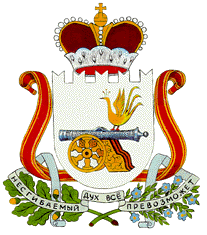 СОВЕТ ДЕПУТАТОВСОБОЛЕВСКОГО СЕЛЬСКОГО ПОСЕЛЕНИЯМОНАСТЫРЩИНСКОГО РАЙОНАСМОЛЕНСКОЙ ОБЛАСТИ ПЕРВОГО СОЗЫВАРЕШЕНИЕот  19.02.2016 г.       № 3О внесении изменений в решение Советадепутатов  Соболевского сельскогопоселения  Монастырщинского   районаСмоленской    области       «Обустановлении   размеров   должностныхокладов по муниципальным должностям, должностям муниципальной службы   Администрации Соболевского сельского    поселения Монастырщинского районаСмоленской области от 16.10.2015 г. № 17»В соответствии с Федеральным законом от 2 марта 2007 года № 25-ФЗ «О муниципальной службе в Российской Федерации» и областным законом от 29 ноября 2007 года № 109-з «Об отдельных вопросах муниципальной службы в Смоленской области»,  Постановлением Администрации Смоленской области от 08.10.2014года № 691 «Об установлении нормативов формирования расходов на оплату труда депутатов, выборных должностных лиц местного самоуправления, осуществляющих свои полномочия на постоянной основе, муниципальных служащих», Совет депутатов Соболевского сельского поселения Монастырщинского района Смоленской области второго созываРЕШИЛ:     1. Внести изменения в решение Совета депутатов Соболевского сельского поселения Монастырщинского района Смоленской области от 16.10.2015г. №17 «Об установлении размеров должностных окладов по муниципальным должностям, должностям муниципальной службы Соболевского сельского поселения Монастырщинского района Смоленской области. 1.1.Приложение № 1 «Размеры должностных окладов по муниципальным должностям, должностям  муниципальной службы Администрации  Соболевского  сельского поселения Монастырщинского района Смоленской области»  изложить в новой редакции (прилагается).       2. Настоящее решение вступает в силу с момента его  обнародования и распространяет свое действие на правоотношения, возникшие с 01.01.2016 г.Глава муниципального образованияСоболевского сельского поселенияМонастырщинского районаСмоленской области                                     Н.В. СыроваткаПриложение №1к решению Совета депутатов Соболевского сельского поселенияМонастырщинского районаСмоленской областиот 16.10.2015г.№17(в ред. решения от 19.02.2016г. №2)РАЗМЕРЫдолжностных окладов  по муниципальным должностям, должностям муниципальной службы Администрации Соболевского сельского поселения Монастырщинского района Смоленской областиНаименование должностиРазмер должностного оклада в соответствии со 2 группой по оплате труда (в процентах от базовой суммы)12Муниципальные должности:Глава муниципального образования51Главный специалист31,0Ведущий специалист28,0Специалист 1 категории24,9